Publicado en Monzón el 25/04/2022 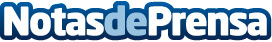 La carbonilla del vehículo y la descarbonización de motores, según Talleres MurilloCon la conducción a bajas revoluciones que se produce en recorridos urbanos, entre otras causas, se favorece la aparición de esta carbonilla que puede provocar fallos en la combustión que harán perder potencia del motorDatos de contacto:José Luis Murillo619 04 55 75Nota de prensa publicada en: https://www.notasdeprensa.es/la-carbonilla-del-vehiculo-y-la Categorias: Automovilismo Aragón Industria Automotriz http://www.notasdeprensa.es